Graduate scheme application formStrictly private and confidentialBASIC NOTES FOR COMPLETING THIS FORMPlease give as much detail as possible in each section.Once completed, please email the form to hr@eauk.orgEvangelical Alliance 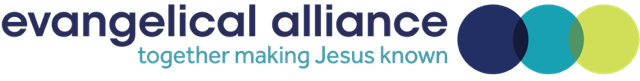 176 Copenhagen Street, London, N1 0STTel: 020 7520 3830 Registered Charity No. 212325Personal detailsGeneral informationEducation and trainingSecondary school16+ education (Sixth form/College)University/College (Higher education)Additional qualifications gainedEmployment recordChristian life and experienceChurch affiliationASYLUM AND IMMIGRATION ACT 1996Other informationIn no more than 1,000 words, please tell us how you meet the requirements of the role.Please give details of referees. References will normally be taken up prior to the first interview.Your minister/pastor/leaderYour most recent employer (or college/university tutor if still studying, or professional with whom you have interacted in a business capacity)If you do not want us to contact your employer until a formal offer has been made, please write out ‘TICK’ next to the box below:Personal declarationI confirm that I am fully able to accept the Evangelical Alliance’s basis of faith, and the facts set out in the application are, to the best of my knowledge, true and complete.Signed:							Date:This document contains sensitive and personal data which will only be used by Evangelical Alliance’s personnel staff in accordance with our privacy policy. Please sign that you agree with this.Signed:							Date:Keeping your data secure is very important to us. By providing your personal details you agree to allow the Evangelical Alliance to contact you either on the basis of the consents you have given us or for our Legitimate Interests in accordance with current data protection regulations. We will never make your personal data available for marketing purposes to external individuals or organisations. For more information email info@eauk.org.NameAddressPostcodeEmail addressPosition applied forPosition applied forPlease give an indication of other posts you may be interested inPlease give an indication of other posts you may be interested inPlease give an indication of other posts you may be interested inTitleSurnameSurnamePreferred namePreferred nameChristian name(s) in fullChristian name(s) in fullChristian name(s) in fullHome telephone no:Home telephone no:Home telephone no:Business tel no:Business tel no:Mobile telephone no:Mobile telephone no:Mobile telephone no:Do you have a current driving license? (yes/no)Do you have a current driving license? (yes/no)Do you have a current driving license? (yes/no)Do you have the right to work in the UK? (yes/no)Do you have the right to work in the UK? (yes/no)Do you have the right to work in the UK? (yes/no)How did you hear about the graduate scheme?If appointed, when would you be free to start the role?Why do you wish to join the Evangelical Alliance and have you had any previous contact with us?SchoolFromToAddressExaminations passed, including gradesExaminations passed, including gradesSchoolFromToAddressExaminations passed, including gradesExaminations passed, including gradesSchoolFromToAddressExaminations passed, including gradesExaminations passed, including gradesSchoolFromToAddressExaminations passed, including gradesExaminations passed, including gradesName and address of present/last employerName and address of present/last employerName and address of present/last employerName and address of present/last employerName and address of present/last employerPost heldPresent salaryFromToDutiesReason you wish to leave/have leftReason you wish to leave/have leftBriefly describe the beginning and growth of your faith in Jesus ChristName of churchHow long have you attended?Name of Minister/Pastor/LeaderWould they support your application? (yes/no)What involvement do you have in the life of your church and have you had any responsibility?How are you seeking to live out your Christian faith at home, work, church and in your social life? Is there anything else we should know about you before considering your application?Do you require a work permit in the UK? (Yes/no)If yes, do you have one? (Yes/no)If you have one, what is the expiry date?Please provide your National Insurance numberNameTitleJob titlePhone numberAddressPostcodeEmailNameTitleJob titlePhone numberAddressPostcodeEmail